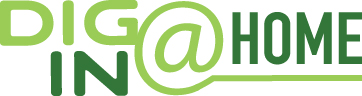 The Parable of the Great FeastLuke 14:15-24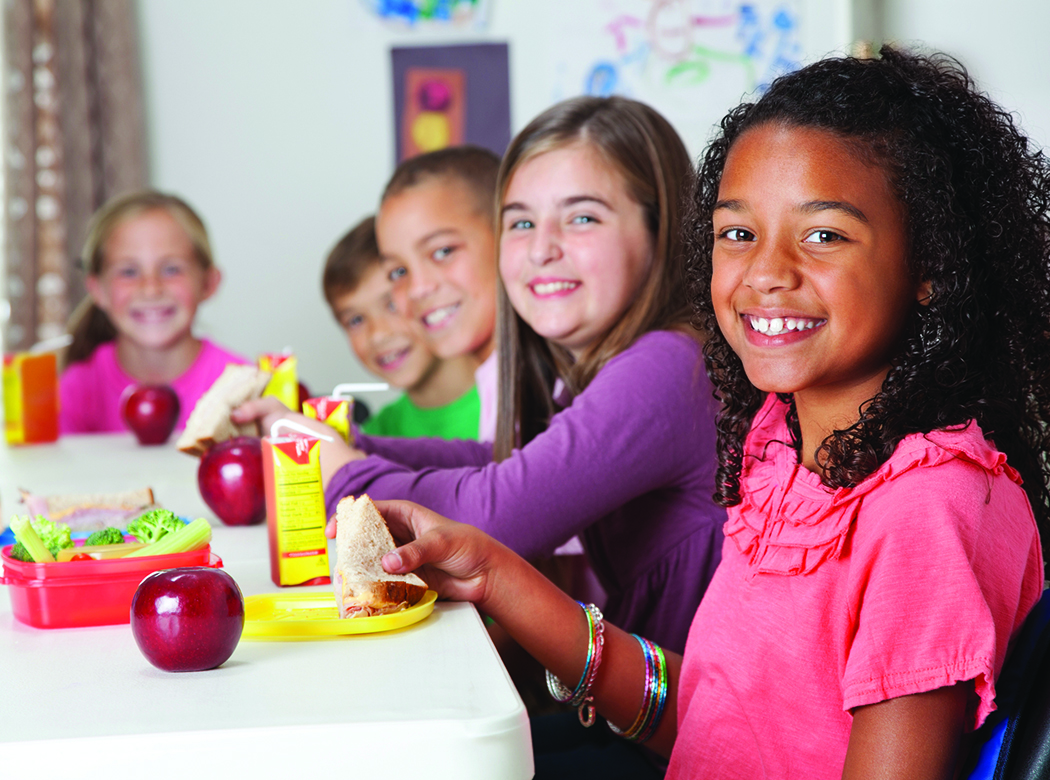 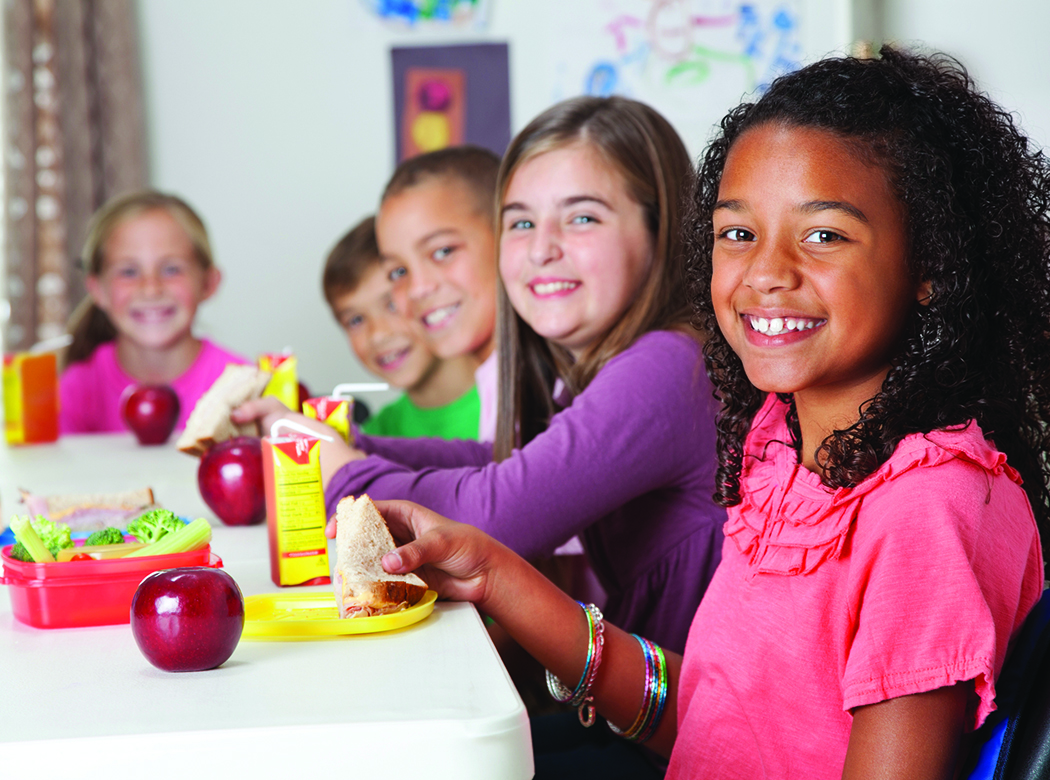 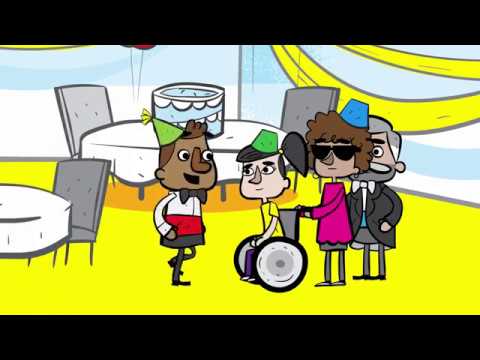 